Chicken Joe's WRAPPizzaAssorted topping- please see separate menuContains cereals containing gluten, milkStreet foodSEE COUNTER MENUCHICKENMAINMENUStaffStudentMediterannean kebab wrap3.503.50Contains cereals containing glutenChips 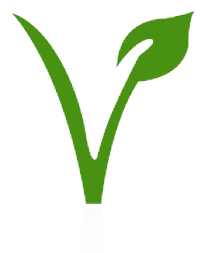 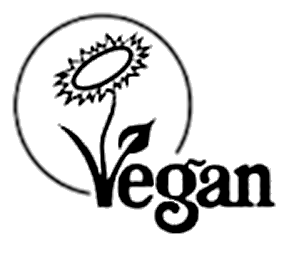 1.501.25Bowl of Chips 2.101.753.002.50StaffStudent6.605.50StaffStudentStaffStudentHalf bbq chicken4.003.20Contains mustardRice 1.801.50Chips 1.501.25Bowl of Chips 2.101.75StaffStudentHand battered cod, lemon, tartare sauce3.903.25Contains mustard, eggs, fish, sulphates, cereals containing gluten, milkMushy peas 1.000.80Chips 1.501.25Bowl of Chips 2.101.75StaffStudentThai style chicken leg - includes rice6.605.50Contains mustard, cereals containing gluten, milkThai lentil and bean curry - includes rice 6.605.50Contains mustard, cereals containing gluten, milkRice 1.801.50Flat bread 1.000.80Popadum Contains cereals containing gluten